REGULAR MEETING OF THE TOWN COUNCIL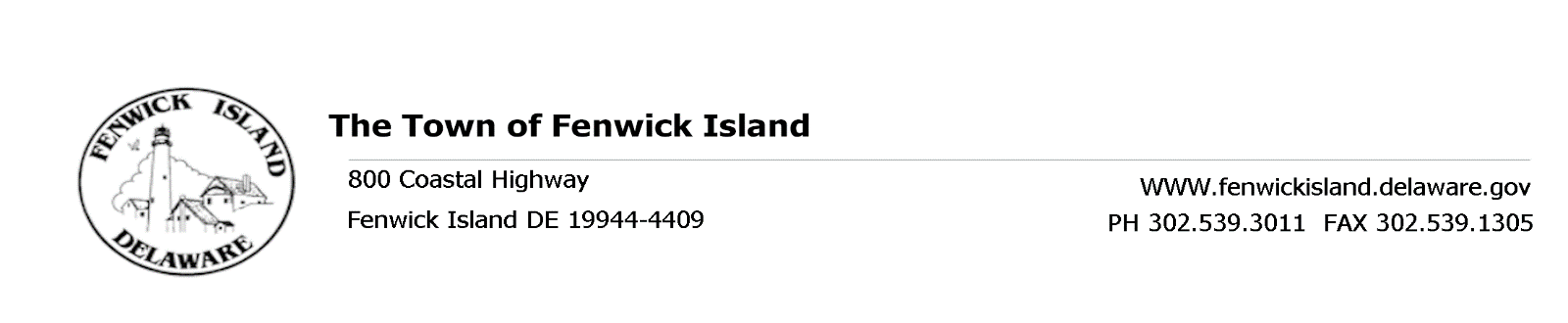 July 22, 2016, at 3:30 p.m.Town HallAGENDAFlag Salute and Call to Order
President’s ReportFor Discussion and Possible Action:Special Events Permit – 2016 Lifeguard Awards		Town Manager BurkeTown Beach End Maintenance                   			Public Works Supervisor ReedApproval of Minutes from June 17, 2016 Regular Council MeetingTreasurer’s ReportTown Manager’s ReportDepartment Reports: Building, Public Works, Beach Patrol and PoliceCommittee Reports: Charter and Ordinance, Beach, Environmental, Technology, 
Business Development, Ad hoc Election
Charter and Ordinance Reading:Proposed Second Reading – Chapter 116 – Article IV (Hunting)	Council Member WeistlingProposed First Reading – Chapter 146 – Taxation			Council Member WeistlingProposed First Reading – Chapter 120 – Property Maintenance	Council Member WeistlingOld BusinessNew BusinessPublic ParticipationUpcoming Events and MeetingsAug 02	 	9:30 a.m.		Charter and Ordinance Committee MeetingAug 06		1:00-5:00 p.m.		Town Election – Town HallAug 11		2:30 p.m.		Environmental Committee MeetingAug 13		9:00-11:00 a.m.		Planning Commission Workshop IIAug 26		3:30 p.m.		Regular Council MeetingAdjournmentThis Agenda is subject to change to include additional items, including Executive Sessions or the deletion of items as in accordance with provisions within Title 29, Chapter 100. Freedom of Information Act. Persons with disabilities requiring special accommodations please contact Town Hall 72 hours in advance.  No video conferencing will be conducted.Posted:  July 15, 2016